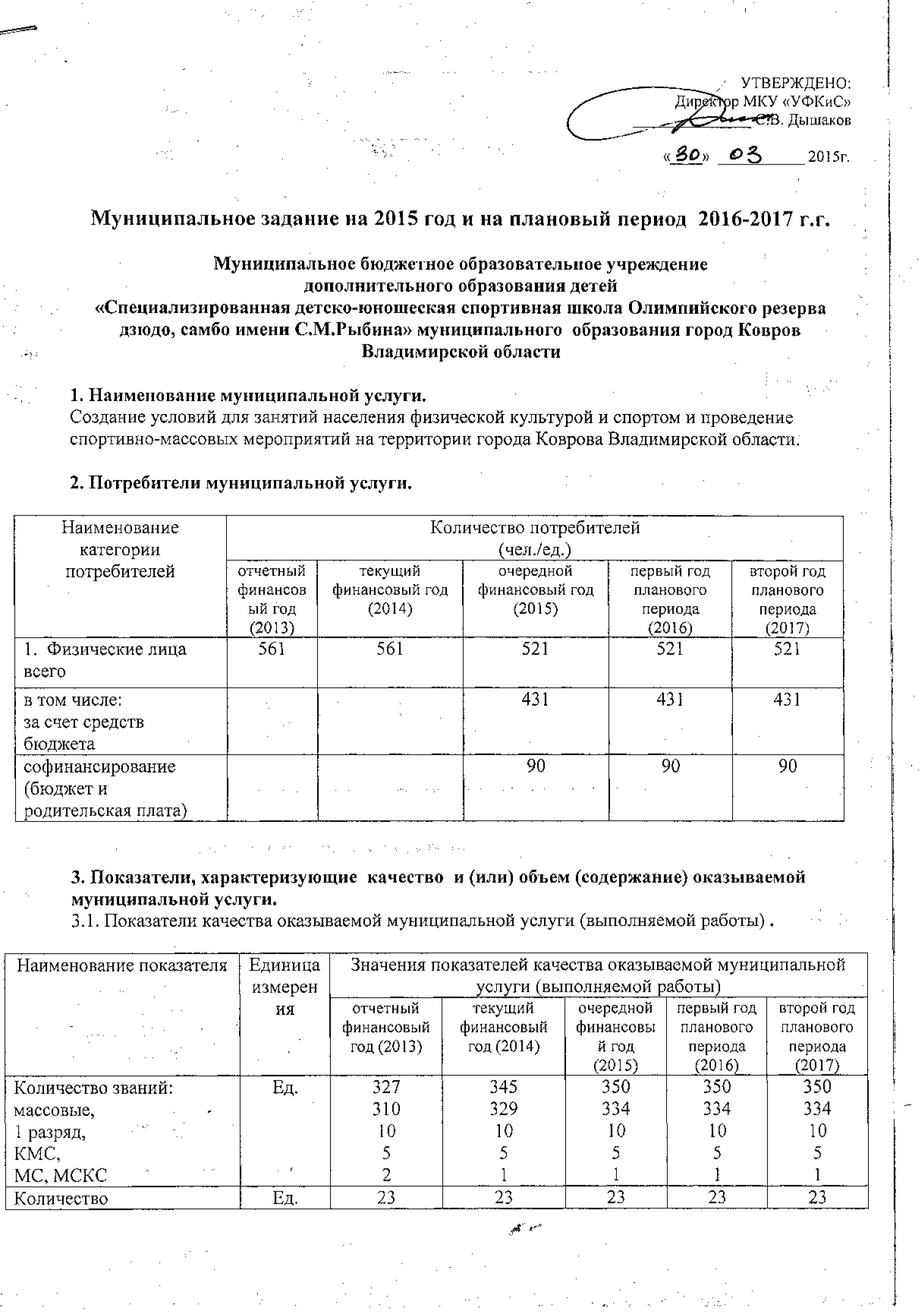 3.2. Объем (содержание) оказываемой муниципальной услуги (выполняемой работы) (в натуральных показателях)4. Порядок оказания муниципальной услуги.   4.1. Основные процедуры оказания муниципальной  услуги  4.2.  Основания  для досрочного прекращения исполнения муниципального задания5. Предельные цены (тарифы) на оплату муниципальной услуги  5.1. Значения предельных цен (тарифов)  5.2.   Орган,   устанавливающий  предельные  цены  (тарифы)  на  оплату муниципальной услуги либо порядок их установления. 6. Порядок контроля за исполнением муниципального задания.7. Требования к отчетности об исполнении муниципального  задания.7.1. Сроки представления отчетов об исполнении муниципального задания:  - ежеквартально в срок до 15 числа месяца, следующего за отчетным кварталом7.2. Иные требования к отчетности  об исполнении  муниципального задания: -достоверность- полнота-своевременность организованных спортивно-массовых мероприятийУчастие ковровских спортсменов в соревнованиях вышестоящего уровняЕд.382385387387387Количество призовых мест, занятых на соревнованиях вышестоящего уровняЕд.112118122122122Количество занимающихся Чел.561561521521521Количество детей, отдохнувших в оздоровительных лагерях в каникулярный период, организованных учреждениемЧел.450450360360Наименование показателяЕдиница 
измеренияЗначения показателей объема (содержания) оказываемой муниципальной  услуги (выполняемой работы)Значения показателей объема (содержания) оказываемой муниципальной  услуги (выполняемой работы)Значения показателей объема (содержания) оказываемой муниципальной  услуги (выполняемой работы)Значения показателей объема (содержания) оказываемой муниципальной  услуги (выполняемой работы)Значения показателей объема (содержания) оказываемой муниципальной  услуги (выполняемой работы)Наименование показателяЕдиница 
измеренияотчетныйфинансовый год (2013)текущийфинансовый год (2014)очереднойфинансовый год(2015)первый год планового периода(2016)второй год планового периода(2017)1. Количество занимающихсяЧел.561561521521521Основные процедуры оказания муниципальной  услуги 1.Проведение учебно-тренировочных занятий согласно утвержденных планов учреждения и расписания занятий2.Организация и проведение спортивно-массовых мероприятий в спортивных сооружениях г. Коврова3.Участие в соревнованиях согласно утвержденных календарных планов Основание для прекращенияПункт, часть, статья и реквизиты
нормативного правового акта1.Прекращение действия лицензии на образовательную деятельностьп. Положения о лицензировании образовательной деятельности, утвержденного Постановлением Правительства РФ от 31.03.2009г. № 2772.Реорганизация или ликвидация учрежденияСогласно Уставу учрежденияЦена (тариф),   
единица измеренияРеквизиты нормативного правового акта,
устанавливающего порядок определения цен (тарифов)1. Руб.№ппНаименование услугиТариф за 1 месяц/чел. Тариф за 1 занятие/чел. Обучающие платные услуги  (Платные спортивные группы) Обучающие платные услуги  (Платные спортивные группы) Обучающие платные услуги  (Платные спортивные группы) Обучающие платные услуги  (Платные спортивные группы)1Спортивно-оздоровительная группа по шейпингу для взрослых с 18 лет924.00 руб.77.00 руб.2Спортивно-оздоровительная группа по борьбе дзюдо  для детей дошкольного возраста800.00 руб.66,67 руб.3Спортивно-оздоровительная группа по борьбе дзюдо  для взрослых с 18 лет1056.00 руб.88.00 руб.4Спортивно-оздоровительная группа по борьбе самбо  для взрослых с 18 лет1056.00 руб.88.00 руб.5Спортивно-оздоровительная группа по борьбе дзюдо  для детей школьного возраста800.00 руб.66,67 руб.6Спортивно-оздоровительная группа  «Силовая подготовка в тренажерном зале»  для взрослых с 18 лет800.00 руб.66,67 руб7Спортивно-оздоровительная группа  «Силовая подготовка в тренажерном зале»   для молодежи с 15 до 17 лет  800.00 руб.66,67 руб.Оздоровительные платные услуги Оздоровительные платные услуги Оздоровительные платные услуги Оздоровительные платные услуги 1Занятие в тренажерном зале без инструктора------110.00 руб.2Индивидуальная дополнительная подготовка в тренажерном зале с инструктором------220.00 руб.3Занятие в борцовском зале без инструктора------110.00 руб.4Индивидуальная дополнительная подготовка в борцовском зале с инструктором------220.00 руб.ПериодичностьОрганы,  осуществляющие контроль за оказанием услуги (выполнением работы)1. Внутренний контроль:- в соответствии с  планом работы учреждения, - в соответствии с графиком проверок, утвержденным директором МКУ «УФКиС»Администрация учреждения, МКУ г. Коврова Владимирской области «Управление физической культуры и спорта»2. Внешний контроль:- в соответствии с планом проверок контролирующих организацийКонтролирующие организации